                                                                                                                             Matriculación.doc                                                                              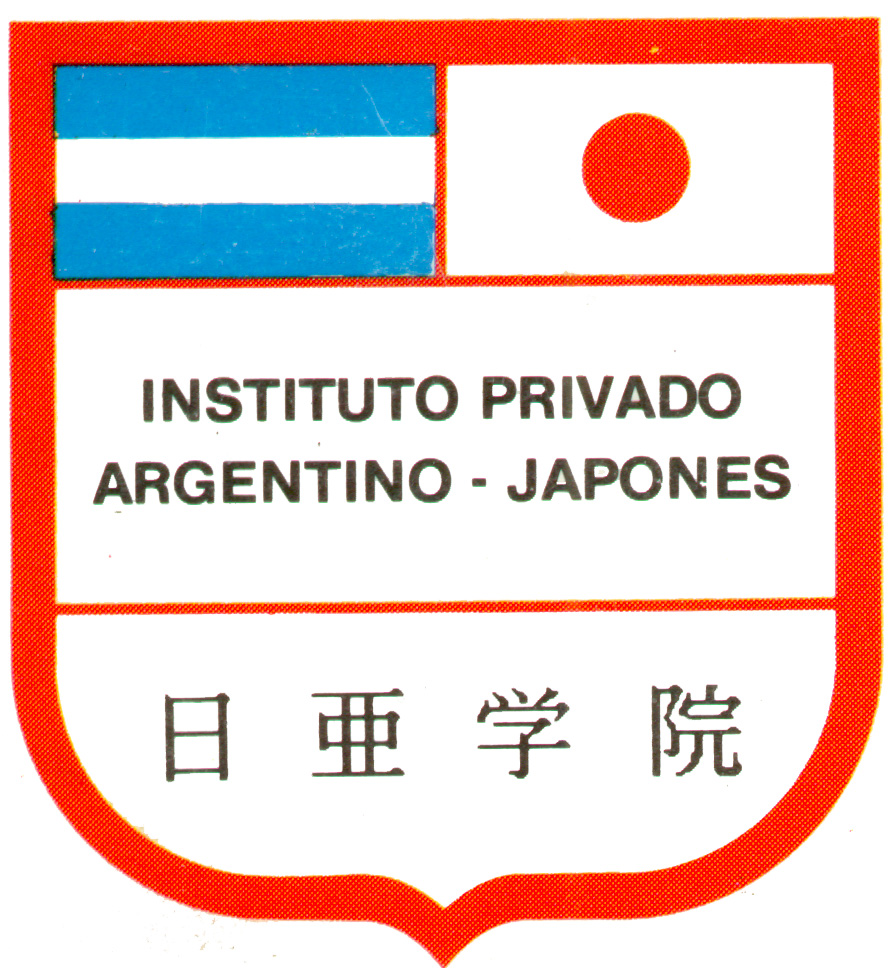 INSTITUTO PRIVADO ARGENTINO JAPONES EN BUENOS AIRESYATAY 261 - 1184 - BUENOS AIRES - ARGENTINA - T.E. 4983-0056 /72MATRICULA DEL ALUMNOCiclo Lectivo Nota:Los datos consignados en esta ficha son de suma importancia y se les asigna el valor de DECLARACION JURADA.Recordamos la obligación de informar al colegio siempre que se modifique alguno de estos datos.	             ………………………………….		…………………………………………….				                            Fecha                                                     Firma del padre, madre o tutorALUMNOALUMNOALUMNOALUMNOALUMNOALUMNOALUMNOApellido y Nombres:………………………………………………..................................................Grado/Sala:…………………División:………Apellido y Nombres:………………………………………………..................................................Grado/Sala:…………………División:………Apellido y Nombres:………………………………………………..................................................Grado/Sala:…………………División:………Apellido y Nombres:………………………………………………..................................................Grado/Sala:…………………División:………Apellido y Nombres:………………………………………………..................................................Grado/Sala:…………………División:………Apellido y Nombres:………………………………………………..................................................Grado/Sala:…………………División:………Apellido y Nombres:………………………………………………..................................................Grado/Sala:…………………División:………Grado: ...............División:..............Grado: ...............División:..............D.N.I. Nº: ..............................................................................Fecha de nacimiento:……………………………………………………………….D.N.I. Nº: ..............................................................................Fecha de nacimiento:……………………………………………………………….D.N.I. Nº: ..............................................................................Fecha de nacimiento:……………………………………………………………….D.N.I. Nº: ..............................................................................Fecha de nacimiento:……………………………………………………………….D.N.I. Nº: ..............................................................................Fecha de nacimiento:……………………………………………………………….D.N.I. Nº: ..............................................................................Fecha de nacimiento:……………………………………………………………….D.N.I. Nº: ..............................................................................Fecha de nacimiento:……………………………………………………………….................................................................................................................Lugar de Nacimiento:............................................................................Nacionalidad:…………………………………………………………….Lugar de Nacimiento:............................................................................Nacionalidad:…………………………………………………………….Lugar de Nacimiento:............................................................................Nacionalidad:…………………………………………………………….Lugar de Nacimiento:............................................................................Nacionalidad:…………………………………………………………….Lugar de Nacimiento:............................................................................Nacionalidad:…………………………………………………………….Lugar de Nacimiento:............................................................................Nacionalidad:…………………………………………………………….Lugar de Nacimiento:............................................................................Nacionalidad:…………………………………………………………….Nacionalidad: ................................Nacionalidad: ................................Domicilio  Calle: .........................................................................Nº:…………….Código Postal:………..Localidad:…………………………..Domicilio  Calle: .........................................................................Nº:…………….Código Postal:………..Localidad:…………………………..Domicilio  Calle: .........................................................................Nº:…………….Código Postal:………..Localidad:…………………………..Domicilio  Calle: .........................................................................Nº:…………….Código Postal:………..Localidad:…………………………..Domicilio  Calle: .........................................................................Nº:…………….Código Postal:………..Localidad:…………………………..Domicilio  Calle: .........................................................................Nº:…………….Código Postal:………..Localidad:…………………………..Domicilio  Calle: .........................................................................Nº:…………….Código Postal:………..Localidad:…………………………..Nº: ..................................................Nº: ..................................................T.E: ......................................................................................E-Mail:………………………………………………………………………………..T.E: ......................................................................................E-Mail:………………………………………………………………………………..T.E: ......................................................................................E-Mail:………………………………………………………………………………..T.E: ......................................................................................E-Mail:………………………………………………………………………………..T.E: ......................................................................................E-Mail:………………………………………………………………………………..T.E: ......................................................................................E-Mail:………………………………………………………………………………..T.E: ......................................................................................E-Mail:……………………………………………………………………………….. C.P................................................. C.P.................................................Obra social: ......................................Nº de afiliado:……………………………………………………Es alérgico a:…………………………….Obra social: ......................................Nº de afiliado:……………………………………………………Es alérgico a:…………………………….Obra social: ......................................Nº de afiliado:……………………………………………………Es alérgico a:…………………………….Obra social: ......................................Nº de afiliado:……………………………………………………Es alérgico a:…………………………….Obra social: ......................................Nº de afiliado:……………………………………………………Es alérgico a:…………………………….Obra social: ......................................Nº de afiliado:……………………………………………………Es alérgico a:…………………………….Obra social: ......................................Nº de afiliado:……………………………………………………Es alérgico a:…………………………….................................................................................................................¿Padece alguna enfermedad?................................................. ¿Cuál?.........................................................................................................¿Padece alguna enfermedad?................................................. ¿Cuál?.........................................................................................................¿Padece alguna enfermedad?................................................. ¿Cuál?.........................................................................................................¿Padece alguna enfermedad?................................................. ¿Cuál?.........................................................................................................¿Padece alguna enfermedad?................................................. ¿Cuál?.........................................................................................................¿Padece alguna enfermedad?................................................. ¿Cuál?.........................................................................................................¿Padece alguna enfermedad?................................................. ¿Cuál?.........................................................................................................................................................................................................................................................................................................................................Jornada simple                      Jornada  completa                                             Comedor                                   Vianda Jornada simple                      Jornada  completa                                             Comedor                                   Vianda Jornada simple                      Jornada  completa                                             Comedor                                   Vianda Jornada simple                      Jornada  completa                                             Comedor                                   Vianda Jornada simple                      Jornada  completa                                             Comedor                                   Vianda Jornada simple                      Jornada  completa                                             Comedor                                   Vianda Jornada simple                      Jornada  completa                                             Comedor                                   Vianda ................................................................................................................PADRE, TUTOR O FLIAR. A CARGOPADRE, TUTOR O FLIAR. A CARGOPADRE, TUTOR O FLIAR. A CARGOPADRE, TUTOR O FLIAR. A CARGOPADRE, TUTOR O FLIAR. A CARGOPADRE, TUTOR O FLIAR. A CARGOPADRE, TUTOR O FLIAR. A CARGO............................................................................................................................................................................................................................Apellido y nombres:………………………………………………………………. D.N.I. Nº:…………………………Estado Civil…………………Apellido y nombres:………………………………………………………………. D.N.I. Nº:…………………………Estado Civil…………………Apellido y nombres:………………………………………………………………. D.N.I. Nº:…………………………Estado Civil…………………Apellido y nombres:………………………………………………………………. D.N.I. Nº:…………………………Estado Civil…………………Apellido y nombres:………………………………………………………………. D.N.I. Nº:…………………………Estado Civil…………………Apellido y nombres:………………………………………………………………. D.N.I. Nº:…………………………Estado Civil…………………Apellido y nombres:………………………………………………………………. D.N.I. Nº:…………………………Estado Civil…………………Nacionalidad:…………………………Lugar de nacimiento:………………………………………. Fecha de nacimiento…………………………Nacionalidad:…………………………Lugar de nacimiento:………………………………………. Fecha de nacimiento…………………………Nacionalidad:…………………………Lugar de nacimiento:………………………………………. Fecha de nacimiento…………………………Nacionalidad:…………………………Lugar de nacimiento:………………………………………. Fecha de nacimiento…………………………Nacionalidad:…………………………Lugar de nacimiento:………………………………………. Fecha de nacimiento…………………………Nacionalidad:…………………………Lugar de nacimiento:………………………………………. Fecha de nacimiento…………………………Nacionalidad:…………………………Lugar de nacimiento:………………………………………. Fecha de nacimiento…………………………Estudios cursados……………………………………………...Profesión:………………………………………………..……………………………Estudios cursados……………………………………………...Profesión:………………………………………………..……………………………Estudios cursados……………………………………………...Profesión:………………………………………………..……………………………Estudios cursados……………………………………………...Profesión:………………………………………………..……………………………Estudios cursados……………………………………………...Profesión:………………………………………………..……………………………Estudios cursados……………………………………………...Profesión:………………………………………………..……………………………Estudios cursados……………………………………………...Profesión:………………………………………………..……………………………..Estado Civil:.................................. Estado Civil:.................................. Domicilio calle: ..........................................Nº:…………..Código Postal:…………..Localidad:…………………….…………….……………….Domicilio calle: ..........................................Nº:…………..Código Postal:…………..Localidad:…………………….…………….……………….Domicilio calle: ..........................................Nº:…………..Código Postal:…………..Localidad:…………………….…………….……………….Domicilio calle: ..........................................Nº:…………..Código Postal:…………..Localidad:…………………….…………….……………….Domicilio calle: ..........................................Nº:…………..Código Postal:…………..Localidad:…………………….…………….……………….Domicilio calle: ..........................................Nº:…………..Código Postal:…………..Localidad:…………………….…………….……………….Domicilio calle: ..........................................Nº:…………..Código Postal:…………..Localidad:…………………….…………….……………….Lugar de Nac..................................Lugar de Nac..................................T.E particular:..............................................T.E. laboral:……………………..E-mail…………………………………………………………..…..T.E particular:..............................................T.E. laboral:……………………..E-mail…………………………………………………………..…..T.E particular:..............................................T.E. laboral:……………………..E-mail…………………………………………………………..…..T.E particular:..............................................T.E. laboral:……………………..E-mail…………………………………………………………..…..T.E particular:..............................................T.E. laboral:……………………..E-mail…………………………………………………………..…..T.E particular:..............................................T.E. laboral:……………………..E-mail…………………………………………………………..…..T.E particular:..............................................T.E. laboral:……………………..E-mail…………………………………………………………..…..................................................................................................................Celular: ..................................................... Idioma que se habla en casa: ………………………………………………………………………..Celular: ..................................................... Idioma que se habla en casa: ………………………………………………………………………..Celular: ..................................................... Idioma que se habla en casa: ………………………………………………………………………..Celular: ..................................................... Idioma que se habla en casa: ………………………………………………………………………..Celular: ..................................................... Idioma que se habla en casa: ………………………………………………………………………..Celular: ..................................................... Idioma que se habla en casa: ………………………………………………………………………..Celular: ..................................................... Idioma que se habla en casa: ………………………………………………………………………..Nº:..................................................Nº:..................................................MADRE, TUTORA O FLIAR A CARGO.MADRE, TUTORA O FLIAR A CARGO.MADRE, TUTORA O FLIAR A CARGO.MADRE, TUTORA O FLIAR A CARGO.MADRE, TUTORA O FLIAR A CARGO.MADRE, TUTORA O FLIAR A CARGO.MADRE, TUTORA O FLIAR A CARGO.Celular:...........................................Celular:...........................................Apellido y nombres:………………………………………………………………. D.N.I. Nº:………………………… Estado Civil…………………Apellido y nombres:………………………………………………………………. D.N.I. Nº:………………………… Estado Civil…………………Apellido y nombres:………………………………………………………………. D.N.I. Nº:………………………… Estado Civil…………………Apellido y nombres:………………………………………………………………. D.N.I. Nº:………………………… Estado Civil…………………Apellido y nombres:………………………………………………………………. D.N.I. Nº:………………………… Estado Civil…………………Apellido y nombres:………………………………………………………………. D.N.I. Nº:………………………… Estado Civil…………………Apellido y nombres:………………………………………………………………. D.N.I. Nº:………………………… Estado Civil…………………................................................................................................................Nacionalidad:…………………………Lugar de nacimiento:………………………………………. Fecha de nacimiento…………………………Nacionalidad:…………………………Lugar de nacimiento:………………………………………. Fecha de nacimiento…………………………Nacionalidad:…………………………Lugar de nacimiento:………………………………………. Fecha de nacimiento…………………………Nacionalidad:…………………………Lugar de nacimiento:………………………………………. Fecha de nacimiento…………………………Nacionalidad:…………………………Lugar de nacimiento:………………………………………. Fecha de nacimiento…………………………Nacionalidad:…………………………Lugar de nacimiento:………………………………………. Fecha de nacimiento…………………………Nacionalidad:…………………………Lugar de nacimiento:………………………………………. Fecha de nacimiento…………………………Estudios cursados……………………………………………...Profesión:………………………………………………..……………………………Estudios cursados……………………………………………...Profesión:………………………………………………..……………………………Estudios cursados……………………………………………...Profesión:………………………………………………..……………………………Estudios cursados……………………………………………...Profesión:………………………………………………..……………………………Estudios cursados……………………………………………...Profesión:………………………………………………..……………………………Estudios cursados……………………………………………...Profesión:………………………………………………..……………………………Estudios cursados……………………………………………...Profesión:………………………………………………..……………………………..Estado Civil:.................................. Estado Civil:.................................. Domicilio calle: ..........................................Nº:…………..Código Postal:…………..Localidad:…………………….…………….……………….Domicilio calle: ..........................................Nº:…………..Código Postal:…………..Localidad:…………………….…………….……………….Domicilio calle: ..........................................Nº:…………..Código Postal:…………..Localidad:…………………….…………….……………….Domicilio calle: ..........................................Nº:…………..Código Postal:…………..Localidad:…………………….…………….……………….Domicilio calle: ..........................................Nº:…………..Código Postal:…………..Localidad:…………………….…………….……………….Domicilio calle: ..........................................Nº:…………..Código Postal:…………..Localidad:…………………….…………….……………….Domicilio calle: ..........................................Nº:…………..Código Postal:…………..Localidad:…………………….…………….……………….Lugar de Nac..................................Lugar de Nac..................................T.E particular:..............................................T.E. laboral:……………………..E-mail…………………………………………………………..…..T.E particular:..............................................T.E. laboral:……………………..E-mail…………………………………………………………..…..T.E particular:..............................................T.E. laboral:……………………..E-mail…………………………………………………………..…..T.E particular:..............................................T.E. laboral:……………………..E-mail…………………………………………………………..…..T.E particular:..............................................T.E. laboral:……………………..E-mail…………………………………………………………..…..T.E particular:..............................................T.E. laboral:……………………..E-mail…………………………………………………………..…..T.E particular:..............................................T.E. laboral:……………………..E-mail…………………………………………………………..…..................................................................................................................Celular: ..................................................... Idioma que se habla en casa: ………………………………………………………………………..Celular: ..................................................... Idioma que se habla en casa: ………………………………………………………………………..Celular: ..................................................... Idioma que se habla en casa: ………………………………………………………………………..Celular: ..................................................... Idioma que se habla en casa: ………………………………………………………………………..Celular: ..................................................... Idioma que se habla en casa: ………………………………………………………………………..Celular: ..................................................... Idioma que se habla en casa: ………………………………………………………………………..Celular: ..................................................... Idioma que se habla en casa: ………………………………………………………………………..Nº:..................................................Nº:..................................................Estudios cursados:...............................Idioma que se habla en casa:.........FICHA MEDICA DEL ALUMNOFICHA MEDICA DEL ALUMNOFICHA MEDICA DEL ALUMNOFICHA MEDICA DEL ALUMNOFICHA MEDICA DEL ALUMNOFICHA MEDICA DEL ALUMNOGrupo sanguíneo: .....................En caso de urgencia avisar a:………………………….T.E.:…………………...........................Grupo sanguíneo: .....................En caso de urgencia avisar a:………………………….T.E.:…………………...........................Grupo sanguíneo: .....................En caso de urgencia avisar a:………………………….T.E.:…………………...........................Grupo sanguíneo: .....................En caso de urgencia avisar a:………………………….T.E.:…………………...........................Grupo sanguíneo: .....................En caso de urgencia avisar a:………………………….T.E.:…………………...........................Grupo sanguíneo: .....................En caso de urgencia avisar a:………………………….T.E.:…………………...........................Obra social: ..................................................Nº de afiliado:………………………………..…………………………………………Obra social: ..................................................Nº de afiliado:………………………………..…………………………………………Obra social: ..................................................Nº de afiliado:………………………………..…………………………………………Obra social: ..................................................Nº de afiliado:………………………………..…………………………………………Obra social: ..................................................Nº de afiliado:………………………………..…………………………………………Obra social: ..................................................Nº de afiliado:………………………………..…………………………………………Sanatorios para urgencias: .......................................................................................................................................................Sanatorios para urgencias: .......................................................................................................................................................Sanatorios para urgencias: .......................................................................................................................................................Sanatorios para urgencias: .......................................................................................................................................................Sanatorios para urgencias: .......................................................................................................................................................Sanatorios para urgencias: .......................................................................................................................................................Medicamentos que no deben ser suministrados bajo ninguna circunstancia: .........................................................................Medicamentos que no deben ser suministrados bajo ninguna circunstancia: .........................................................................Medicamentos que no deben ser suministrados bajo ninguna circunstancia: .........................................................................Medicamentos que no deben ser suministrados bajo ninguna circunstancia: .........................................................................Medicamentos que no deben ser suministrados bajo ninguna circunstancia: .........................................................................Medicamentos que no deben ser suministrados bajo ninguna circunstancia: .........................................................................Medicamentos que no deben ser suministrados bajo ninguna circunstancia: .........................................................................Medicamentos que no deben ser suministrados bajo ninguna circunstancia: .........................................................................Medicamentos que no deben ser suministrados bajo ninguna circunstancia: .........................................................................Medicamentos que no deben ser suministrados bajo ninguna circunstancia: .......................................................................................................................................................................................................................................................................................................................................................................................................................................................................................................................................................................................................................................................................................................................................................................................................................................................................................................................................................................................................................................................................................................................................................................................................................................................................................................................................................................................................................................................................................................................................................................................................................................................................................................................................................................................................................................................................................................................................................................................................................................................................................................Observaciones: .........................................................................................................................................................................Observaciones: .........................................................................................................................................................................Observaciones: .........................................................................................................................................................................Observaciones: .........................................................................................................................................................................Observaciones: .........................................................................................................................................................................Observaciones: .........................................................................................................................................................................Observaciones: .........................................................................................................................................................................Observaciones: .........................................................................................................................................................................Observaciones: .........................................................................................................................................................................Observaciones: .........................................................................................................................................................................HERMANOS QUE CURSAN EN EL INSTITUTOHERMANOS QUE CURSAN EN EL INSTITUTOHERMANOS QUE CURSAN EN EL INSTITUTOHERMANOS QUE CURSAN EN EL INSTITUTOHERMANOS QUE CURSAN EN EL INSTITUTOHERMANOS QUE CURSAN EN EL INSTITUTOHERMANOS QUE CURSAN EN EL INSTITUTOHERMANOS QUE CURSAN EN EL INSTITUTOHERMANOS QUE CURSAN EN EL INSTITUTOHERMANOS QUE CURSAN EN EL INSTITUTONombre completoSala/Grado/curso